REPUBLIKA SLOVENIJA  MINISTRSTVO ZA FINANCE  FINANČNA UPRAVA REPUBLIKE SLOVENIJE  Kandijska cesta 21, 8000 Novo mestoT: 07 371 96 00  F: 07 371 96 02  E: nm.fu@gov.si  www.fu.gov.si VABILOK DAJANJU PISNIH PONUDBNa podlagi 70. člena Zakona o davčnem postopku - ZDavP-2 (Uradni list RS, št. 13/11 – uradno prečiščeno besedilo, 32/12, 94/12, 101/13 – ZDavNepr, 111/13, 22/14 – odl. US, 25/14 – ZFU, 40/14 – ZIN-B, 90/14, 91/15, 63/16, 69/17, 13/18 – ZJF-H, 36/19 in 66/19)  v zvezi z 201. členom  ZDavP-2 odreja Finančna uprava Republike Slovenije, Kandijska cesta 21, 8000 Novo mesto, prodajo premičnin.Odpiranje ponudb bo dne 01.07.2020 ob 09:30 uri v sobi št. 115, Finančne uprave RS, Kandijska cesta 21, 8000 Novo mesto. Pri izbiri bodo upoštevane samo ponudbe, ki bodo izpolnjevale vse pogoje, navedene v razpisu.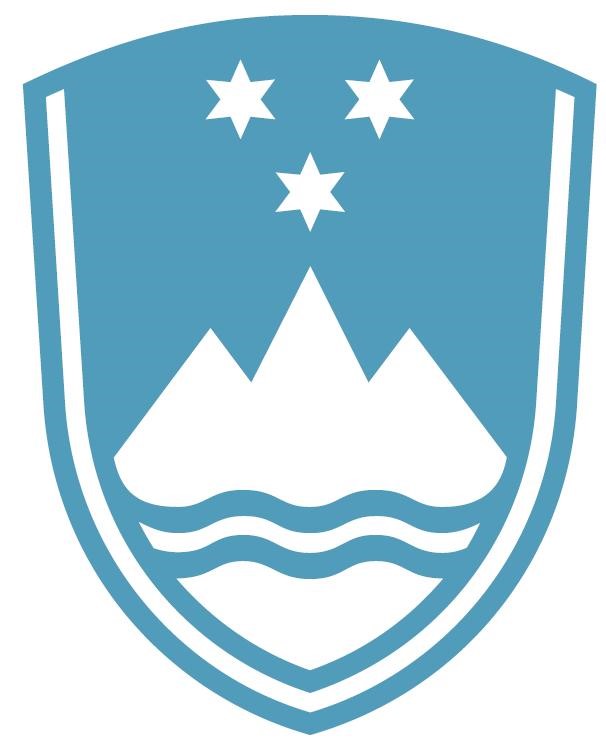 Deli za kmetijske stroje.Premičnina se prodaja po načelu VIDENO - KUPLJENO,  je brez garancije, reklamacija kvalitete po prevzemu ni možna.Dodatne informacije in ogled premičnine je možen po predhodnem dogovoru na telefon št. 073719617, Zupančič Jernej, do dne 30.06.2020.Pisne ponudbe je treba poslati v zaprti kuverti, priporočeno po pošti na naslov Finančna uprava Republike Slovenije, Kandijska cesta 21, 8000 Novo mesto, ali oddati osebno v vložišče pri Finančni upravi Republike Slovenije, Kandijska cesta 21, 8000 Novo mesto,  s pripisom NE ODPIRAJ - PONUDBA ZA ODKUP "zadeva št.: 4934-67516/2019-20".Ob oddaji ponudbe mora ponudnik vplačati varščino ali predložiti ustrezen instrument za zavarovanje plačila varščine v višini 10 % ocenjene vrednosti, vendar pa znesek ne more biti nižji od 40 EUR.Varščina se vplača na depozitni račun Zavarovanje izpolnitve oziroma plačila davčne obveznosti številka: SI56 0110 0600 0009 626. Pri nakazilu mora biti naveden sklic na številko odobritve (referenca): 19 32239742-55000.  1 / 2Pisna ponudba mora vsebovati ime in priimek oziroma firmo kupca, naslov stalnega prebivališča oziroma sedeža, davčno številko in ponujeno  ceno, ki mora dosegati vsaj polovico ocenjene vrednosti premičnine. Iz ponudbe mora biti nedvoumno razvidno, za katere premičnine je ponujeni znesek kupnine. Ponudba mora biti podpisana s strani  ponudnika oziroma odgovorne osebe ponudnika.Davčni organ bo upošteval samo ponudbe, katerih ponujene cene bodo dosegale vsaj polovico ocenjene vrednosti premičnin in bodo vsebovale potrdilo o plačilu varščine ali potrdilo o predložitvi instrumenta za zavarovanje plačila varščine ter bodo oddane priporočeno po pošti ali osebno v vložišče pri  Finančni upravi Republike Slovenije, Kandijska cesta 21, 8000 Novo mesto do dne 30.06.2020. Po izteku roka za oddajo ponudb ponudbe ni več mogoče umakniti in postane zavezujoča.Premičnina bo prodana najboljšemu ponudniku. Davčni organ bo o izidu zbiranja ponudb ponudnike obvestil v petih dneh od dneva izbire.Ponudnikom, ki s ponudbo ne bodo uspeli, bo varščina vrnjena oziroma predloženi instrument zavarovanja sproščen najpozneje v petih dneh po prejemu obvestila o izidu zbiranja ponudb.Ponudnik, ki bo s ponudbo uspel, mora vplačati kupnino in prevzeti premičnino pod pogoji, ki bodo določeni v prodajni pogodbi, sklenjeni na podlagi izbire najboljšega ponudnika. Vplačana varščina se všteje v kupnino.Od dosežene prodajne cene 22,00%.Izbrani ponudnik bo skupaj z obvestilom o izidu prejel pogodbo, ki jo mora podpisano vrniti v osmih dneh po prejemu ter plačati kupnino in prevzeti kupljeno premičnino v roku, določenem v pogodbi. Če izbrani ponudnik ne podpiše prodajne pogodbe do poteka roka za podpis pogodbe ali ne plača kupnine v roku, določenem za plačilo kupnine, se mu varščina ne vrne, predloženi instrument zavarovanja pa se unovči.Ivan Robert Zajc,finančni izterjevalec višji svetovalecObjavljeno:  na spletni strani FURS  na oglasni deski  FURS  FURS, Kandijska cesta 21, 8000 Novo mesto  2 / 2Številka:4934-67516/2019-20Datum:3.6.2020U.p.:FURS524Zap. št.Št. kosovPredmet prodajeOcenjena vrednost v EURStopnja DDV, DMV  11363DELI ZA KMETIJSKE STROJE37.013,4722,00